Nekaj cvetličnih rebusov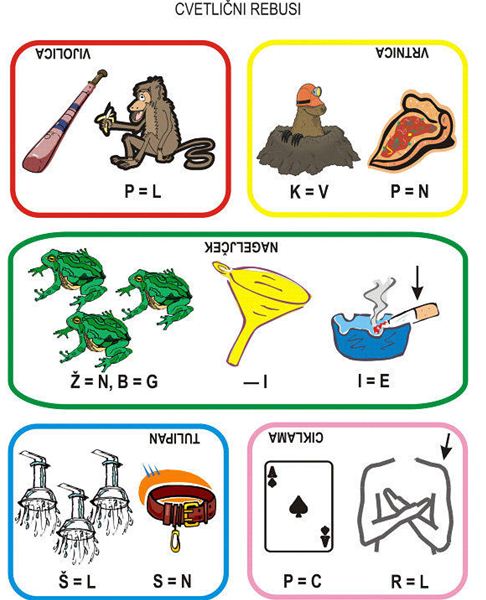 